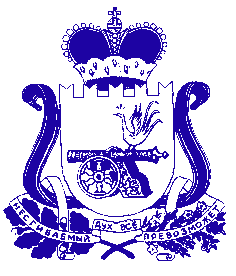 Уважаемые руководители!Департамент Смоленской области по образованию и науке (далее – Департамент) в соответствии с письмом Министерства просвещения Российской Федерации от 17.11.2022 № АБ-3510/10 информирует, что Общероссийское общественное движение «Народный фронт «За Россию» 7 июня 2022 года дал старт масштабному проекту «Все для Победы!» (далее – проект), который направлен на поддержку бойцов и мирного населения, пострадавших от военных действий Украины. На портале pobeda.onf.ru размещена информация о том, какая необходима помощь, где принимают вещи, что требуется бойцам на передовой и населению                   на освобожденных территориях.  Проект объединяет усилия военных корреспондентов, медийных лиц и жителей России. Ввиду высокой социальной значимости Департамент просит поддержать данный проект и рассмотреть возможность размещения информации                 о проекте на имеющихся информационных ресурсах.Информационные носители с QR-кодом, ведущим на сайт проекта, и краткой информацией о проекте «Все для Победы!» для каждого субъекта Российской Федерации доступны по ссылке: https://disk.yandex.ru/d/ELMVP8PgSoVMVA                        (у каждого субъекта свой уникальный QR-код).Контактное лицо для организации взаимодействия от Общероссийского общественного движения «Народный фронт «За Россию»: Валерий Анатольевич Горюханов, тел.: 8 (495) 981-56-99 (доб.1265), e-mail: vg@onf.ru.Заместитель начальника Департамента                                                                            Д.С. ХнычеваИсп. Буренкова Оксана Викторовна(4812) 29-27-45